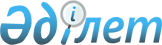 О внесении дополнения в решение маслихата от 9 июля 2021 года № 75 "О дополнительном предоставлении гарантированного объема бесплатной медицинской помощи, в том числе лекарственных средств, специализированных лечебных продуктов, медицинских изделий, отдельным категориям граждан Республики Казахстан при амбулаторном лечении бесплатно"Решение маслихата Костанайской области от 16 ноября 2023 года № 72
      Костанайский областной маслихат РЕШИЛ:
      1. Внести в решение Костанайского областного маслихата "О дополнительном предоставлении гарантированного объема бесплатной медицинской помощи, в том числе лекарственных средств, специализированных лечебных продуктов, медицинских изделий, отдельным категориям граждан Республики Казахстан при амбулаторном лечении бесплатно" от 9 июля 2021 года № 75 (зарегистрировано в Реестре государственной регистрации нормативных правовых актов под № 23595) следующее дополнение:
      приложение 1 к указанному решению дополнить пунктом 20 следующего содержания:
      "20. Препарат "Пульмозим" (Дорназа альфа), раствор для ингаляций, гражданам с заболеванием кистозный фиброз (муковисцидоз).".
      2. Настоящее решение вводится в действие после дня его первого официального опубликования.
					© 2012. РГП на ПХВ «Институт законодательства и правовой информации Республики Казахстан» Министерства юстиции Республики Казахстан
				
      Временно осуществляющий полномочия председателя Костанайского областного маслихата 

С. Манасбаев
